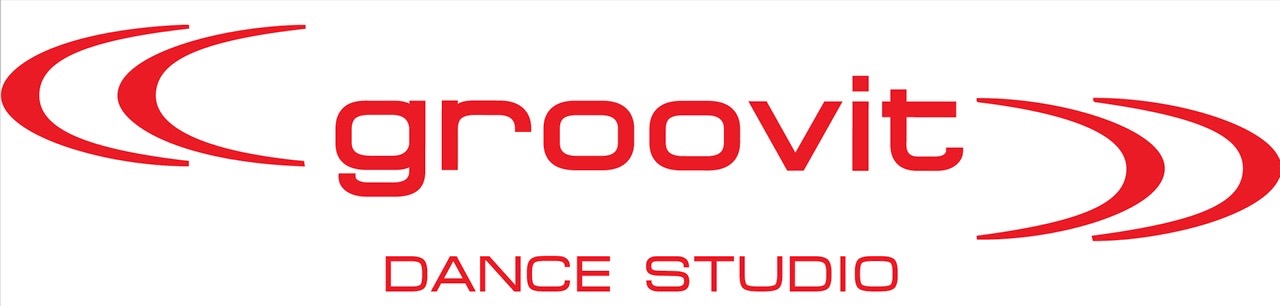                             ELITE CREW AUDITIONS 8th of January 2018Audition Times A-SAP                      10:30-11:30am    (13-18yrs Co-Ed) Kurfew                    11:45-12:45pm    (13-18yrs all female crew)HYPE                       1pm-2pm              (6-10yrs Co-Ed)                                                                                                                                          Auditions are $10 per AuditionKa-Motion            2:15-3:15pm         (10-12yrs Co-Ed)DIVERSE               3:30-4:30pm          ( 18+ Adult Co-Ed)You will be contacted via email regarding selection for Crew.Cut this part off & bring with your audition form                                                                                       SIZESUniform SizingT-Shirt size/ Shirt size/ Jacket size-----------------ie; 8/10/12/14 etc or Xsmall, Sml, Med, Lrg, XLrg, 2XLPants Size                                        -------------------ie; 8/10/12/14 etc or Xsmall, Sml, Med, Lrg, Xlrg, 2XLShoe size US SIZE                          --------------------examples of brand shoe sizing ie; Converse, Vans, Asic , Reebok, Puma etcThanks Rochelle & Caitlin